Il y a un alligator sous mon lit.Quand je vais me coucher, je dois faire très attention, parce que je SAIS qu’il est là ! Pourtant, dès que je me penche pour le voir, il se cache.Alors, j’appelle Papa et Maman. Ils viennent dans ma chambre, mais ils ne voient rien du tout.Je dois donc résoudre tout seul ce problème d’alligator.***Je descends dans la cuisine pour choisir des appâts. Je remplis un grand sac en papier de choses que les alligators aiment manger.Dans le garage, je dépose un sandwich au beurre de cacahuètes, des fruits et de la tarte aux pommes.Je sème des biscuits au chocolat dans le hall... et, sur chaque marche de l’escalier, je dépose un légume frais.Juste à côté de mon lit, je mets une bouteille d’orangeade et des bonbons. Puis j’attends...***Le voilà ! C’est lui ! Il va chercher à manger. Je me cache dans le vestiaire, puis, je le suis jusqu’en bas. Ensuite dans le hall. Il traverse la cuisine et se faufile dans le garage. Vite, je claque la porte derrière lui et je l’enferme à double tour.Voilà ! Je peux retourner me coucher. Il ne reste pas la moindre miette à nettoyer. Mais maintenant, il y a un alligator dans le garage. Je me demande ce qui va se passer quand Papa voudra prendre la voiture demain matin...Mieux vaut lui laisser message !***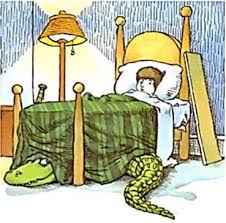 LundiMardiMardiJeudiJeudiVendrediVendrediJe lis le texte en entier en prenant mon temps Je lis le texte en entier en prenant mon temps Je lis le texte en entier en prenant mon temps Je lis le texte en entier en prenant mon temps Je lis le texte en entier en prenant mon temps Je lis le texte en entier en prenant mon temps Je lis le texte en entier en prenant mon temps J’explique à l’oral ce que j’ai compris du texteJ’explique à l’oral ce que j’ai compris du texteJ’explique à l’oral ce que j’ai compris du texteJ’explique à l’oral ce que j’ai compris du texteJ’explique à l’oral ce que j’ai compris du texteJ’explique à l’oral ce que j’ai compris du texteJ’explique à l’oral ce que j’ai compris du texteJe relis le texte en entier en me chronométrant. Je note mes résultats dessous pour chaque jour :Je relis le texte en entier en me chronométrant. Je note mes résultats dessous pour chaque jour :Je relis le texte en entier en me chronométrant. Je note mes résultats dessous pour chaque jour :Je relis le texte en entier en me chronométrant. Je note mes résultats dessous pour chaque jour :Je relis le texte en entier en me chronométrant. Je note mes résultats dessous pour chaque jour :Je relis le texte en entier en me chronométrant. Je note mes résultats dessous pour chaque jour :Je relis le texte en entier en me chronométrant. Je note mes résultats dessous pour chaque jour :Je lis ces mots le plus rapidement possible en me chronométrant et je note mes résultats dessous pour chaque jour :Alligator – sous – mon – pourtant – penche – voir – chambre – problèmeJe lis ces mots le plus rapidement possible en me chronométrant et je note mes résultats dessous pour chaque jour :Alligator – sous – mon – pourtant – penche – voir – chambre – problèmeJe lis ces mots le plus rapidement possible en me chronométrant et je note mes résultats dessous pour chaque jour :Alligator – sous – mon – pourtant – penche – voir – chambre – problèmeJe lis ces mots le plus rapidement possible en me chronométrant et je note mes résultats dessous pour chaque jour :Alligator – sous – mon – pourtant – penche – voir – chambre – problèmeJe lis ces mots le plus rapidement possible en me chronométrant et je note mes résultats dessous pour chaque jour :Alligator – sous – mon – pourtant – penche – voir – chambre – problèmeJe lis ces mots le plus rapidement possible en me chronométrant et je note mes résultats dessous pour chaque jour :Alligator – sous – mon – pourtant – penche – voir – chambre – problèmeJe lis ces mots le plus rapidement possible en me chronométrant et je note mes résultats dessous pour chaque jour :Alligator – sous – mon – pourtant – penche – voir – chambre – problèmeLundiMardiMardiJeudiJeudiVendrediVendrediJe lis le texte en entier en prenant mon temps Je lis le texte en entier en prenant mon temps Je lis le texte en entier en prenant mon temps Je lis le texte en entier en prenant mon temps Je lis le texte en entier en prenant mon temps Je lis le texte en entier en prenant mon temps Je lis le texte en entier en prenant mon temps J’explique à l’oral ce que j’ai compris du texteJ’explique à l’oral ce que j’ai compris du texteJ’explique à l’oral ce que j’ai compris du texteJ’explique à l’oral ce que j’ai compris du texteJ’explique à l’oral ce que j’ai compris du texteJ’explique à l’oral ce que j’ai compris du texteJ’explique à l’oral ce que j’ai compris du texteJe relis le texte en entier en me chronométrant. Je note mes résultats dessous pour chaque jour :Je relis le texte en entier en me chronométrant. Je note mes résultats dessous pour chaque jour :Je relis le texte en entier en me chronométrant. Je note mes résultats dessous pour chaque jour :Je relis le texte en entier en me chronométrant. Je note mes résultats dessous pour chaque jour :Je relis le texte en entier en me chronométrant. Je note mes résultats dessous pour chaque jour :Je relis le texte en entier en me chronométrant. Je note mes résultats dessous pour chaque jour :Je relis le texte en entier en me chronométrant. Je note mes résultats dessous pour chaque jour :Je lis ces mots le plus rapidement possible en me chronométrant et je note mes résultats dessous pour chaque jour :Cuisine – appâts– sac – choses – garage – beurre – tarte – bouteille – j’attendsJe lis ces mots le plus rapidement possible en me chronométrant et je note mes résultats dessous pour chaque jour :Cuisine – appâts– sac – choses – garage – beurre – tarte – bouteille – j’attendsJe lis ces mots le plus rapidement possible en me chronométrant et je note mes résultats dessous pour chaque jour :Cuisine – appâts– sac – choses – garage – beurre – tarte – bouteille – j’attendsJe lis ces mots le plus rapidement possible en me chronométrant et je note mes résultats dessous pour chaque jour :Cuisine – appâts– sac – choses – garage – beurre – tarte – bouteille – j’attendsJe lis ces mots le plus rapidement possible en me chronométrant et je note mes résultats dessous pour chaque jour :Cuisine – appâts– sac – choses – garage – beurre – tarte – bouteille – j’attendsJe lis ces mots le plus rapidement possible en me chronométrant et je note mes résultats dessous pour chaque jour :Cuisine – appâts– sac – choses – garage – beurre – tarte – bouteille – j’attendsJe lis ces mots le plus rapidement possible en me chronométrant et je note mes résultats dessous pour chaque jour :Cuisine – appâts– sac – choses – garage – beurre – tarte – bouteille – j’attendsLundiMardiMardiJeudiJeudiVendrediVendrediJe lis le texte en entier en prenant mon temps Je lis le texte en entier en prenant mon temps Je lis le texte en entier en prenant mon temps Je lis le texte en entier en prenant mon temps Je lis le texte en entier en prenant mon temps Je lis le texte en entier en prenant mon temps Je lis le texte en entier en prenant mon temps J’explique à l’oral ce que j’ai compris du texteJ’explique à l’oral ce que j’ai compris du texteJ’explique à l’oral ce que j’ai compris du texteJ’explique à l’oral ce que j’ai compris du texteJ’explique à l’oral ce que j’ai compris du texteJ’explique à l’oral ce que j’ai compris du texteJ’explique à l’oral ce que j’ai compris du texteJe relis le texte en entier en me chronométrant. Je note mes résultats dessous pour chaque jour :Je relis le texte en entier en me chronométrant. Je note mes résultats dessous pour chaque jour :Je relis le texte en entier en me chronométrant. Je note mes résultats dessous pour chaque jour :Je relis le texte en entier en me chronométrant. Je note mes résultats dessous pour chaque jour :Je relis le texte en entier en me chronométrant. Je note mes résultats dessous pour chaque jour :Je relis le texte en entier en me chronométrant. Je note mes résultats dessous pour chaque jour :Je relis le texte en entier en me chronométrant. Je note mes résultats dessous pour chaque jour :Je lis ces mots le plus rapidement possible en me chronométrant et je note mes résultats dessous pour chaque jour :Voilà – chercher – faufile – porte – coucher – miette – maintenant – voitureJe lis ces mots le plus rapidement possible en me chronométrant et je note mes résultats dessous pour chaque jour :Voilà – chercher – faufile – porte – coucher – miette – maintenant – voitureJe lis ces mots le plus rapidement possible en me chronométrant et je note mes résultats dessous pour chaque jour :Voilà – chercher – faufile – porte – coucher – miette – maintenant – voitureJe lis ces mots le plus rapidement possible en me chronométrant et je note mes résultats dessous pour chaque jour :Voilà – chercher – faufile – porte – coucher – miette – maintenant – voitureJe lis ces mots le plus rapidement possible en me chronométrant et je note mes résultats dessous pour chaque jour :Voilà – chercher – faufile – porte – coucher – miette – maintenant – voitureJe lis ces mots le plus rapidement possible en me chronométrant et je note mes résultats dessous pour chaque jour :Voilà – chercher – faufile – porte – coucher – miette – maintenant – voitureJe lis ces mots le plus rapidement possible en me chronométrant et je note mes résultats dessous pour chaque jour :Voilà – chercher – faufile – porte – coucher – miette – maintenant – voiture